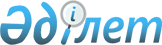 "О внесении изменений в постановление акимата Мангистауской области от 23 ноября 2015 года № 358 "Об утверждении регламента государственной услуги "Выдача удостоверений на право управления самоходными маломерными судами"
					
			Утративший силу
			
			
		
					Постановление акимата Мангистауской области от 17 января 2019 года № 6. Зарегистрировано Департаментом юстиции Мангистауской области 28 января 2019 года № 3802. Утратило силу постановлением акимата Мангистауской области от 20 февраля 2020 года № 21
      Сноска. Утратило силу постановлением акимата Мангистауской области от 20.02.2020 № 21 (вводится в действие по истечении десяти календарных дней после дня его первого официального опубликования).
      В соответствии с Законом Республики Казахстан от 23 января 2001 года "О местном государственном управлении и самоуправлении в Республике Казахстан", приказом Министра по инвестициям и развитию Республики Казахстан от 12 июля 2017 года № 465 "О внесении изменений и дополнений в некоторые приказы Министерства индустрии и новых технологий Республики Казахстан и Министерства по инвестициям и развитию Республики Казахстан по вопросам оказания государственных услуг" (зарегистрирован в Реестре государственной регистрации нормативных правовых актов за № 15774) акимат Мангистауской области ПОСТАНОВЛЯЕТ:
      1. Внести в постановление акимата Мангистауской области от 23 ноября 2015 года № 358 "Об утверждении регламента государственной услуги "Выдача удостоверений на право управления самоходными маломерными судами" (зарегистрировано в Реестре государственной регистрации нормативных правовых актов за № 2920, опубликовано 30 декабря 2015 года в информационно – правовой системе "Әділет") следующие изменения:
      в регламенте государственной услуги "Выдача удостоверений на право управления самоходными маломерными судами", утвержденном указанным постановлением:
      пункт 3 изложить в следующей редакции: 
      "3. Результат оказания государственной услуги – удостоверение на право управления самоходным маломерным судном, дубликат удостоверения на право управления самоходным маломерным судном в бумажном виде, либо письменный мотивированный ответ об отказе в приеме документов оказании государственной услуги в случаях и по основаниям, указанных в пункте 10 стандарта государственной услуги "Выдача удостоверений на право управления самоходными маломерными судами", утвержденного приказом Министра по инвестициям и развитию Республики Казахстан от 30 апреля 2015 года № 556 "Об утверждении стандартов государственных услуг в сфере внутреннего водного транспорта" (зарегистрирован в Реестре государственной регистрации нормативных правовых актов за № 11369) (далее – Стандарт).";
      пункт 4 изложить в следующей редакции:
      "4. Основанием для начала процедуры (действия) по оказанию государственной услуги является получение услугодателем заявления и иных документов услугополучателя или электронного запроса услугополучателя, предусмотренных пунктом 9 Стандарта."; 
      подпункт 3) пункта 5 изложить в следующей редакции:
      "3) рассмотрение документов ответственным исполнителем услугодателя, проверка их на соответствие установленным требованиям, оформление результата оказания государственной услуги: 
      выдача удостоверения на право управления самоходным маломерным судном – 10 (десять) рабочих дней со дня успешной сдачи экзамена;
      выдача дубликата удостоверения на право управления самоходным маломерным судном – 2 (два) рабочих дня с момента сдачи пакета документов;
      выдача удостоверения на право управления самоходным маломерным судном в случае истечения срока действия ранее выданного удостоверения – 3 (три) рабочих дня с момента сдачи пакета документов;
      в случае установления факта неполноты представленных документов и (или) документов с истекшим сроком действия услугодатель в указанные сроки дает письменный мотивированный отказ в дальнейшем рассмотрении заявления – 1 (один) рабочий день.";
      приложение 2 к регламенту государственной услуги "Выдача удостоверений на право управления самоходными маломерными судами" изложить в новой редакции согласно приложению к настоящему постановлению.
      2. Государственному учреждению "Управление пассажирского транспорта и автомобильных дорог Мангистауской области" (Алтаев А.А.) обеспечить государственную регистрацию данного постановления в органах юстиции, его официальное опубликование в Эталонном контрольном банке нормативных правовых актов Республики Казахстан и средствах массовой информации.
      3. Контроль за исполнением настоящего постановления возложить на заместителя акима Мангистауской области Килыбай Н.И.
      4. Настоящее постановление вступает в силу со дня государственной регистрации в органах юстиции и вводится в действие по истечении десяти календарных дней после дня его первого официального опубликования. Справочник бизнес – процессов оказания государственной услуги "Выдача удостоверений на право управления самоходными маломерными судами"  при выдаче удостоверения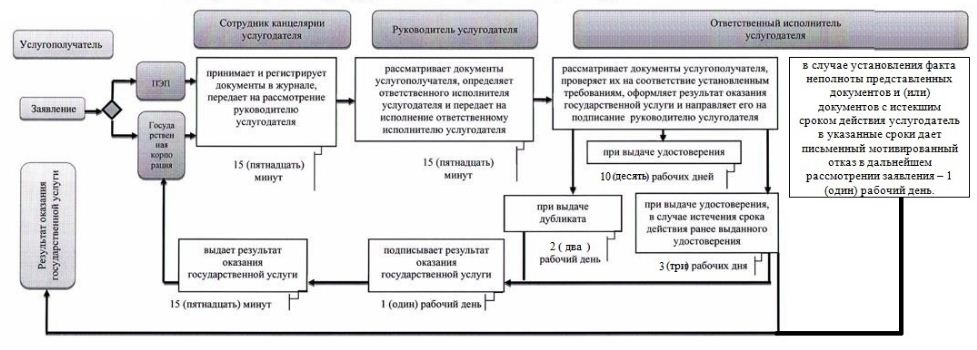  Условные обозначения: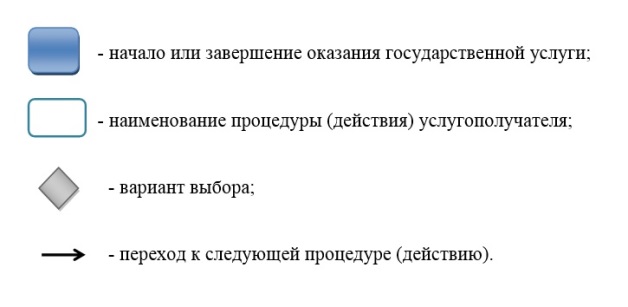 
					© 2012. РГП на ПХВ «Институт законодательства и правовой информации Республики Казахстан» Министерства юстиции Республики Казахстан
				
      Аким Мангистауской области 

Е. Тугжанов
Приложениек постановлению акимата Мангистауской области от 17 января 2019 года № 6Приложение 2 к регламентугосударственной услуги"Выдача удостоверений на правоуправления самоходными маломернымисудами"